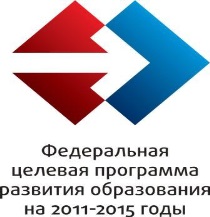 ГОСУДАРСТВЕННОЕ КАЗЕННОЕ ОБРАЗОВАТЕЛЬНОЕ УЧРЕЖДЕНИЕ РЕСПУБЛИКИ КАРЕЛИЯ ДЛЯ ДЕТЕЙ, НУЖДАЮЩИХСЯ В ПСИХОЛОГО-ПЕДАГОГИЧЕСКОЙ И МЕДИКО-СОЦИАЛЬНОЙ ПОМОЩИ «ЦЕНТР ДИАГНОСТИКИ И КОНСУЛЬТИРОВАНИЯ»СТАЖИРОВОЧНАЯ ПЛОЩАДКА, ДЕЙСТВУЮЩАЯ В РАМКАХ РЕАЛИЗАЦИИ МЕРОПРИЯТИЯ «РАСПРОСТРАНЕНИЕ НА ТЕРРИТОРИИ РОССИЙСКОЙ ФЕДЕРАЦИИ СОВРЕМЕННЫХ МОДЕЛЕЙ УСПЕШНОЙ СОЦИАЛИЗАЦИИ ДЕТЕЙ»Индивидуальная образовательная программаИндивидуальная образовательная программа предназначена в первую очередь для детей с ограниченными возможностями здоровья.В научно-методической литературе представлен ряд подходов к определению структуры и содержания индивидуальных образовательных программ для детей с ОВЗ, в основном для детей раннего и дошкольного возраста (И. М. Бгажнокова, М. В. Браткова, А. В. Закрепина, Ю. А. Разенкова, Е. А. Стребелева и др.). Однако разработка данного направления, несмотря на его актуальность и востребованность со стороны практических работников, до сих пор не приобрела технологической завершенности.Индивидуальная образовательная программа – это документ, являющийся материальным выражением индивидуального образовательного маршрута ребенка, который содержит в себе совокупность учебных курсов, разделов программы, форм и способов их освоения, которые позволяют создать условия для максимальной реализации особых образовательных потребностей ребенка с ОВЗ в процессе обучения и воспитания на определенной ступени образования.Индивидуальная образовательная программа направлена на преодоление несоответствия между процессом обучения ребенка с психофизическим нарушением по образовательным программам определенной ступени образования и реальными возможностями ребенка исходя из структуры его нарушения, познавательных потребностей и возможностей. Особую актуальность данные программы приобретают в процессе коррекционно-педагогической помощи детям с тяжелыми и множественными нарушениями в развитии.Нормативно-правовые основания проектирования индивидуальных образовательных программ.Федеральный закон от 29.12.2012 №273-ФЗ «Об образовании в Российской Федерации»: Образовательная программа – комплекс основных характеристик образования (объем, содержание, планируемые результаты), организационно-педагогических условий и в случаях, предусмотренных настоящим Федеральным законом, форм аттестации, который представлен в виде учебного плана, календарного учебного графика, рабочих программ учебных предметов, курсов, дисциплин (модулей), иных компонентов, а также оценочных и методических материалов; Статья 12. Образовательные программы5. Образовательные программы самостоятельно разрабатываются и утверждаются организацией, осуществляющей образовательную деятельность, если настоящим Федеральным законом не установлено иное.6. Образовательные программы дошкольного образования разрабатываются и утверждаются организацией, осуществляющей образовательную деятельность, в соответствии с федеральным государственным образовательным стандартом дошкольного образования и с учетом соответствующих примерных образовательных программ дошкольного образования.7. Организации, осуществляющие образовательную деятельность по имеющим государственную аккредитацию образовательным программам (за исключением образовательных программ высшего образования, реализуемых на основе образовательных стандартов, утвержденных образовательными организациями высшего образования самостоятельно), разрабатывают образовательные программы в соответствии с федеральными государственными образовательными стандартами и с учетом соответствующих примерных основных образовательных программ.Статья 28. Компетенция, права, обязанности и ответственность образовательной организации3. К компетенции образовательной организации в установленной сфере деятельности относятся:6) разработка и утверждение образовательных программ образовательной организации.Указанные нормативные основания позволяют образовательной организации разрабатывать и реализовывать образовательные программы с учетом интересов и возможностей обучающихся, в том числе и индивидуальные образовательные программы. Индивидуальная образовательная программа, как и любая другая программа, разрабатываемая педагогами образовательных организаций, должна быть утверждена на педагогическом совете образовательной организации, если составлена на основе базовой программы, так как образовательная организация в лице руководителя несет ответственность за содержание реализуемых образовательных программ. В других случаях  (когда программа составляется на основе авторских материалов или программ, не рекомендованных для данной категории детей) материалы должны пройти процедуру рецензирования во внешней организации. При необходимости для ребенка составляется индивидуальный образовательный маршрут, который включает в себя несколько программ по разным направлениям.В то же время в утвержденном ФГОС нового поколения определено, что он учитывает образовательные потребности детей с ограниченными возможностями здоровья. В основной образовательной программе, которая должна быть разработана в образовательном учреждении  на основе ФГОС  можно заложить все специфические особенности обучения детей с ограниченными возможностями здоровья:изменение сроков получения образования с учетом различных форм обучения, образовательных технологий и особенностей отдельных категорий обучающихся;вариативность содержания  образовательных программ, возможность формирования образовательных программ различных уровня сложности и направленности с учетом образовательных потребностей и способностей обучающихся;возможность введения учебных курсов, обеспечивающих образовательные потребности и интересы обучающихся, в том числе этнокультурные;увеличение учебных часов, отводимых на изучение отдельных обязательных учебных предметов;обучение по индивидуальному учебному плану;программу коррекционной работы; специальные пропедевтические разделы, направленные на подготовку обучающихся к освоению основной образовательной программы; особые материально-технические условия реализации  основной образовательной программы начального общего образования и др.Организационно-педагогические условия проектирования и реализации индивидуальной образовательной программы.наличие в образовательном учреждении службы сопровождения, в рамках которой проводится комплексная оценка специалистами необходимости и целесообразности разработки для ребенка с психофизическим недостатком индивидуальной образовательной программы;согласие родителей (законных представителей) на обучение ребенка по индивидуальной образовательной программе;желание обучающегося перейти на обучение по индивидуальной программе и осознание им ответственности принимаемого решения.Порядок разработки и корректировки индивидуальных образовательных программ может быть определен локальным нормативным актом – Положением об индивидуальной образовательной программе, который позволит рационализировать работу педагогов посредством четкого разъяснения в его содержании структуры индивидуальной программы, порядка ее разработки, реализации и корректировки.Структура и содержание индивидуальной образовательной программы.Структура индивидуальной образовательной программы представляет собой единую систему, состоящую из нескольких взаимосвязанных разделов, каждый из которых имеет свою смысловую нагрузку. Данные разделы, в совокупности, позволяют обеспечить психолого-педагогическую работу с обучающимся ребенком с ограниченными возможностями здоровья по различным направлениям. Содержание разделов индивидуальной программы группируется вокруг главных образовательных объектов, концентрирующих в себе основной материал.Индивидуальные образовательные программы могут иметь различный вид и форму и относиться к отдельным разделам программы (учебным курсам, дисциплинам) или комплексному обучению и воспитанию ребенка и коррекции его психофизических недостатков. Приоритет следует отдать, как показывает опыт работы, индивидуальным программам комплексного обучения и воспитания ребенка.Структура индивидуальной образовательной программы будет различной в зависимости от возраста ребенка, для которого она разрабатывается, а также от целевой установки программы и решаемых задач. В литературе представлены различные подходы к структуре индивидуальной программы для детей с психофизическими нарушениями, которые могут служить ориентиром при подготовке индивидуальных программ для обучающихся (И.М. Бгажнокова, А.Д. Вильшанская, М.В. Жигорева, А.В. Закрепина, В.В. Коркунов, И.С. Макарьев, Е.А. Стребелева, Е.А. Ямбург и др.).При проектировании, как структуры так и содержания индивидуальных программ для детей различных возрастных групп, следует учитывать особенности каждого возрастного периода и выделять соответствующие задачи и основные направления коррекционно-педагогической работы в рамках индивидуальной программы.При проектировании структуры индивидуальной программы для ребенка раннего и дошкольного возраста и ее содержательном наполнении следует опираться на формирование ведущего вида деятельности и достижение задач развития ребенка на каждом возрастном этапе. Структура и содержание индивидуальной программы для ребенка дошкольного возраста преимущественно строятся исходя из основных разделов программ дошкольного обучения и воспитания.В индивидуальных образовательных программах для детей школьного возраста указывается содержание и объем знаний, умений и навыков, подлежащих усвоению по разным учебным предметам. Это один из подходов к проектированию структуры индивидуальной программы. Наполнение знаниевого компонента индивидуальной образовательной программы не является обязательным.  Более  важной является реализация коррекционной работы с обучающимся и изложение в индивидуальной программе тех  приемов и методов коррекционной работы, которые будут реализованы применительно к процессу обучения и воспитания ребенка педагогом в процессе преподнесения к усвоению общего содержания материала на уроке.Компонентный состав структуры индивидуальной образовательной программы для обучающегося с ограниченными возможностями здоровья может быть представлен следующим образом:Титульный лист, который включает в себя наименование образовательной организации, назначение программы, срок реализации, адресность программы (фамилия, имя обучающегося, год обучения), гриф утверждения руководителем, согласование с родителями. При необходимости программа может быть согласована с руководителем службы сопровождения. На титульном листе можно указать специалиста, который является ответственным за реализацию индивидуальной программы.Пояснительная записка, в которой излагается краткая психолого-педагогическая характеристика ребенка с перечнем  сформированных умений и навыков  и тех, которые не сформированы в должной степени. На основе данных психолого-педагогической диагностики формулируется цель и задачи сопровождения ребенка на определенный временной промежуток. В пояснительной записке обязательно следует указать примерные программы, на основе которых подготовлена индивидуальная образовательная программа, а также обосновать варьирование, если  имеет место перераспределение количества часов, отводимых на изучение определенных разделов и тем, изменение последовательности изучения тем и др.Индивидуальный учебный план. Данный структурный компонент имеет место, если в индивидуальной программе содержится знаниевый компонент по предметам и учебным областям. Например, при проектировании индивидуальной программы для обучающегося с ограниченными возможностями здоровья, получающими образование в форме индивидуального обучения на дому.Содержание программы. Раздел, раскрывающий содержание индивидуальной программы, целесообразно разделить на три основных блока.Образовательный компонент, в котором раскрывается содержание образования на определенном году обучения с включением календарно-тематического планирования, критериев оценивания достижений по учебным областям и др. Образовательный компонент является обязательным для содержательного наполнения, если в индивидуальную программу включен индивидуальный учебный план. Содержательное наполнение данного компонента дублирует содержание рабочей программы по предмету.Коррекционный компонент, в рамках которого излагаются направления коррекционной работы с обучающимся, ее приемы, методы и формы. В коррекционном блоке следует предусмотреть раздел учителя-дефектолога, учителя-логопеда, педагога-психолога, а также, что немаловажно, раздел учителя, который имеет возможность реализовывать приемы и методы коррекционной работы с обучающимся в урочной и внеурочной деятельности по предмету. В силу того, что у учителей-предметников, воспитателей образовательных учреждений возникают серьезные трудности при проектировании направлений и методов коррекционной работы, данный раздел могут содержательно наполнять учителя-дефектологи.Воспитательный компонент содержит раздел классного руководителя, воспитателя, педагога дополнительного образования, а также раздел, реализуемый родителями обучающихся, в котором описываются условия взаимодействия специалистов и родителей в процессе психолого-педагогического сопровождения обучающегося.Основные требования к результатам реализации программы. В данном разделе следует соотнести цель и задачи индивидуальной программы с ее планируемыми результатами, а также конкретно сформулировать результаты реализации программы на уровне динамики показателей психического и психологического развития обучающегося и уровне сформированности ключевых компетенций. Эти требования являются основой для осуществления промежуточной и итоговой оценки результативности индивидуальной программы. Требования к результатам реализации программы можно не выделять в особый раздел, а проектировать их параллельно с описанием содержания программы в рамках обозначенных выше компонентов.Заключение и рекомендации. В данном разделе формулируется обоснование внесения корректив по результатам промежуточной диагностики и заключение о реализации индивидуальной программы в целом при обсуждении данного вопроса в рамках итогового психолого-медико-педагогического консилиума в конце учебного года. Рекомендации формулируются с целью обеспечения преемственности в процессе индивидуального сопровождения ребенка с ограниченными возможностями здоровья специалистами на следующем этапе его обучения.Содержательной основой разработки индивидуальной образовательной программы служат: государственный образовательный стандарт, задающий содержательно-целевые рамки подготовки обучающихся; примерные образовательные программы для обучающихся с ограниченными возможностями здоровья и требования к результатам освоения образовательных программ и базисный учебный план. Содержание индивидуальной программы отбирается с учетом своеобразия темпа развития ребенка и взаимосвязи физического и психического становления ребенка.В основе проектирования индивидуальной образовательной программы должна стоять организация наиболее оптимальных для ребенка с особыми образовательными потребностями условий обучения для развития его потенциальных возможностей и формирования навыков жизненной компетентности, так как индивидуальная программа отражает не столько индивидуальное содержание образования, сколько особые средства овладения необходимым программным содержанием, обеспечивающим продвижение ребенка в развитии.В соответствии с требованиями к разработке различного рода программ содержание индивидуальной образовательной программы располагается по принципу линейности и концентричности с постепенным усложнением и увеличением объема изучаемого материала. Содержание образования, в некоторой степени, неизменно. Минимум содержания образования определен государственным образовательным стандартом. Как отмечалось ранее, возможно варьирование внутри содержания индивидуальной программы путем усиления отдельных тем, разделов. Варьирование на уровне содержания индивидуальной образовательной программы осуществляется путем: перепланировки количества часов в структурных единицах программы; изменения последовательности изучения отдельных разделов программы, некоторых тем; увеличения объема интегрированных занятий внутри индивидуальной программы.Важно отметить, что существенным недостатком некоторых индивидуальных программ является отсутствие планирования коррекционных мер и его представление в виде отчетности о проведенных мероприятиях в рамках индивидуальной работы с ребенком. На наш взгляд, данный подход не является эффективным.Алгоритм проектирования индивидуальной образовательной программы.При проектировании и реализации индивидуальной образовательной программы рекомендуется соблюдать следующую последовательность действий:Анализ требований государственного образовательного стандарта, содержания примерных программ и базисного учебного плана.Изучение результатов комплексного изучения психолого-педагогического статуса ребенка.Проектирование необходимых структурных составляющих индивидуальной образовательной программы. Данный этап осуществляется, если в образовательном учреждении нет принятой и утвержденной структуры индивидуальной программы, которая заложена в Положении об индивидуальной образовательной программе.Определение временных границ реализации индивидуальной образовательной программы. При проектировании индивидуальной программы указывается отрезок времени, покрываемый реализацией содержания индивидуальной образовательной программы. Выбираемый отрезок должен, как правило, состоять из одного или нескольких целых полугодий обучения в образовательном учреждении. Для отдельных категорий детей (например, с тяжелыми и множественными нарушениями, возможно планирование деятельности на более короткий срок).      Корректировка содержания индивидуальной программы осуществляется на основе результатов промежуточной диагностики.Четкое формулирование цели индивидуальной образовательной программы. Цели воспитания и обучения как государственные требования к выпускникам учебных заведений в общем виде задаются государственным образовательным стандартом В индивидуальной образовательной программе эти цели уточняются и конкретизируются. Следует отметить, что цель представляет собой конкретный, охарактеризованный качественно образ ожидаемого результата образовательной и коррекционно-педагогической деятельности в рамках реализации индивидуальной программы. Целеполагание в основе проектирования индивидуальной образовательной программы направлено на указание перспективы развития конкретного ребенка с ограниченными возможностями здоровья в определенном временном разрезе. Цель должна быть конкретна и измерима, а также быть определена по времени ее реализации с учетом ее формулирования на обозримый промежуток времени. Определение круга задач, конкретизирующих цель коррекционной работы в рамках реализации индивидуальной образовательной программы. Задачи индивидуальной программы определяют направления работы с конкретным ребенком.Определение содержания индивидуальной программы. Как ранее отмечалось, содержание индивидуальной образовательной программы следует располагать с учетом требований линейности и концентричности. Проектирование содержания индивидуальной программы может включать в себя как содержательное наполнение коррекционного блока, так и знаниевого компонента, то есть содержания образования по определенным предметным областям. Содержательное наполнение индивидуальной программы в основном зависит от ее целевого назначения.     Особое внимание при проектировании содержания индивидуальной образовательной программы следует уделить описанию тех способов и приемов, посредством которых обучающийся будет осваивать содержание образования.Планирование форм реализации разделов индивидуальной программы: индивидуальные, индивидуально-групповые, групповые, коллективные и другие.Планирование форм участия в реализации индивидуальной образовательной программы различных специалистов (воспитателей, психолога, социального педагога, педагога дополнительного образования и др.). Особое внимание следует обратить на возможность реализации содержания индивидуальной программы родителями ребенка с ограниченными возможностями здоровья.Определение форм и критериев мониторинга динамики коррекционной работы в рамках реализации индивидуальной образовательной программы. Следует предусмотреть критерии промежуточной и итоговой оценки эффективности мероприятий, заложенных в содержании индивидуальной образовательной программы.Таким образом, изложенная технология проектирования индивидуальных образовательных программ для обучающихся с ограниченными возможностями здоровья может служить основой для реализации принципа индивидуализации образовательно-воспитательного процесса.Список литературы.Башмаков, М. И. Индивидуальная программа [Электронный ресурс] / Режим доступа: http:/ps.1september.ru/2006/04/8.htm.Воспитание и обучение детей и подростков с тяжелыми и множественными нарушениями развития : программно-методические материалы [Текст] / под. ред. И. М. Бгажноковой.- М.: Владос, 2007. – 239с.Жигорева, М. В. Дети с комплексными нарушениями в развитии : педагогическая помощь : учеб. пособие для студ. высш. учеб. заведений / М. В. Жигорева. – М.: Академия, 2006. – 240с.Закрепина, А. В. Трудный ребенок. Пути к сотрудничеству: методическое пособие [Текст] / А. В. Закрепина. – М.: Дрофа, 2007. – 141с.Закрепина, А. В. Разработка индивидуальной программы коррекционно-разивающего обучения и воспитания детей дошкольного возраста с отклонениями в развитии [Текст] / А. В. Закрепина, М. В. Браткова // Воспитание и обучение детей с нарушениями развития. – 2008. – № 2. – С. 9-19.Индивидуальный подход в специальном (коррекционном) учреждении: концепция, аспекты оценки индивидуальности и планирование коррекционно-развивающей работы : монография [Текст] / Урал.  гос. пед. ун-т ; под. ред. В. В. Коркунова. – Екатеринбург: Б. и.; Пермь: Б. и., 2005. – 128с.Князева, Т. Н. Индивидуальный образовательный маршрут ребенка как условие осуществления психолого-педагогической коррекции младших школьников с задержкой психического развития [Текст] / Т. Н. Князева // Коррекционная педагогика. – 2005. - № 1(7). – С. 62-67.Стребелева, Е. А. Варианты индивидуальной программы воспитания и коррекционно-развивающего обучения ребенка раннего возраста с психофизическими нарушениями [Текст] / Е. А. Стребелева, М. В. Браткова // Дефектология. – 2000. - № 5. – С. 86-96.Хуторской, А.В. Методика личностно-ориентированного обучения. Как обучать всех по-разному?: пособие для учителя [Текст] / А. В. Хуторской. – М.: Изд-во ВЛАДОС-ПРЕСС, 2005. – 383с.